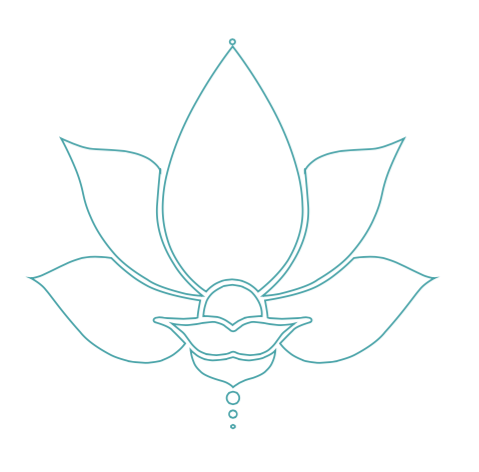 CLIENT WAIVER FORM – ACKNOWLEGMENT & ENERGY WORK CONSENT
Name: (Please Print) __________________________Phone (Cell): ________________ Address:_____________________________________________________City, State, Zip: _______________________________________________Email (optional):_______________________________________________Current Medications and dosage:____________________________________ ___________________________________________________________Are you currently under the care of a physician? __ Yes __ No How did you hear about me?________________________________________ Have you ever had a Reiki session before? __Yes __No If yes, when was your last session? ____________ Do you have a particular area of concern? ______________________________ _____________________________________________________________ _____________________________________________________________ Are you sensitive to perfumes or fragrances? ________________________ Are you sensitive to touch? _________________ I understand that Reiki is a simple, gentle, hands-on energy technique that is used for pain management,  stress reduction and relaxation. I understand that Reiki practitioners do not diagnose conditions nor do they prescribe or perform medical treatment, prescribe substances, nor interfere with the treatment of a licensed medical professional. It is recommended that I see a licensed physician or licensed health care professional for any physical or psychological ailment I may have. I understand that Reiki can complement any medical or psychological care I may be receiving. I also understand that the body has the ability to heal itself and to do so, complete relaxation is often beneficial. I acknowledge that long term imbalances in the body sometimes require multiple sessions in order to facilitate the level of relaxation needed by the body to heal itself. I understand that the practitioner will be placing hands on or above my body during the Reiki session.Signed: ________________________________ Date: _________________ Privacy Notice: No information about any client will be discussed or shared with any third party without written consent . 